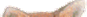 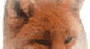 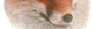 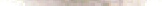 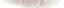 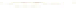 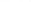 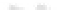 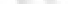 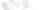 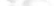 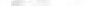 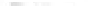 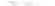 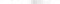 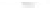 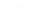 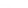 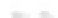 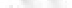 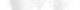 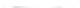 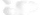 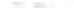 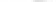 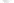 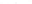 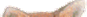 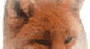 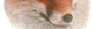 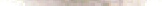 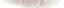 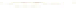 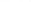 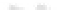 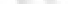 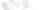 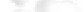 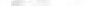 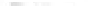 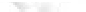 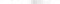 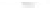 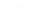 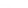 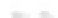 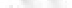 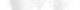 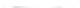 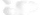 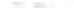 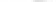 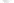 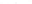 Homeowner Name						AddressEmail								PhoneStructures to be painted:   House       Shed       Other: ______________________________________________Requested Colors (include manufacturer, color number, and sheen)SW 6789 SatinExample		Body Color				Trim Color				Accent ColorOptionally, you may include a digital mock-up of your requested colors using a free paint visualizer tool online, for example: www.sherwin-williams.com/visualizer. This is not a requirement, but it will expedite the committee’s review of your request!Color of Your Neighbor’s House (Left Side)				Color of Your Neighbor’s House (Right Side)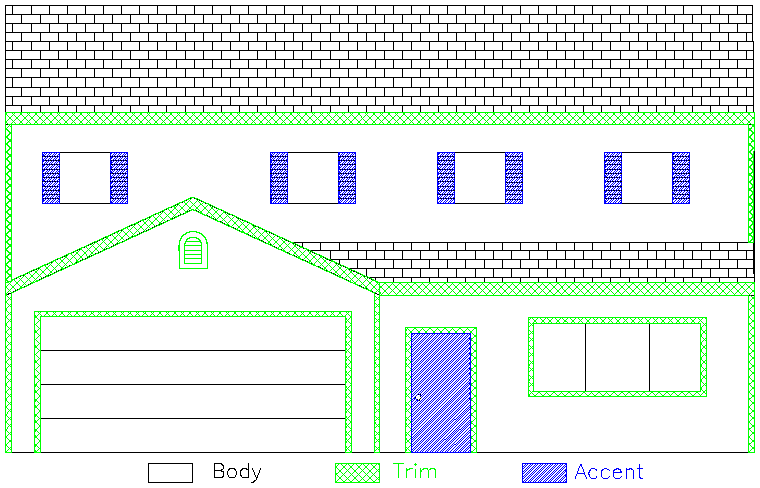 Homeowner AcknowledgementI, the homeowner, understand that HOA approval must be obtained before painting starts, and the work must be completed in accordance with the information as approved. Homeowner Signature								DateSUBMIT THIS FORM: fmc900@flagstaffmanagement.com or In-Person/by Mail: Flagstaff/FCF HOA PO Box 1004, Longmont, CO 80502Design Committee Decision – HOA Use Only Approved       Approved with conditions; see attached       Denied; see attachedDate Received 				Date Completed				Committee Member Initials